Limited vs. Unlimited Governments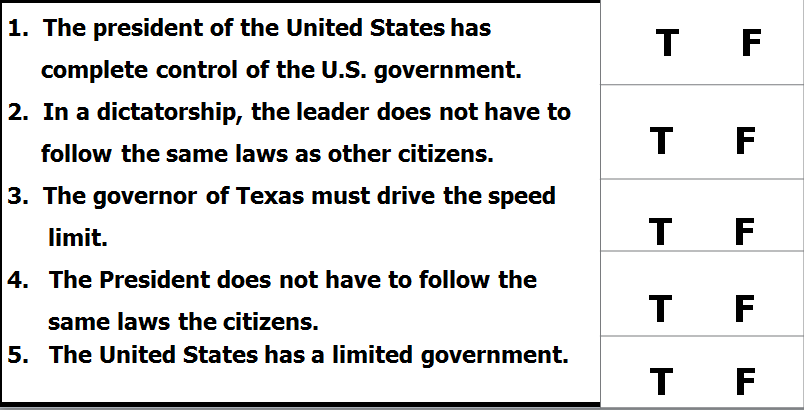 _____ Citizens or their elected representatives can remove elected officials from office. _____ The media, newspaper, magazines and television can freely report news from around the world._____ The military shuts down newspapers and decides who can run in an election._____ Citizens have few individual rights._____ A national constitution limits the power of government._____ Individuals have basic rights such as freedom of speech, press, assembly, and religion._____ Totalitarian Government_____ Democratic-republic government_____ People who disagree with the government are arrested. _____ Well-educated citizens  _____ Low literacy rate _____ Citizens must have permission from the government to leave the country 